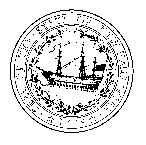 STATE OF NEW HAMPSHIREApplication or State Election Absentee Ballot-RSA 657:4Absence (Excluding Absence Due to Residence Outside the United States), eligious Observance, Concern for the Novel Coronavirus (COVID-19), and Disability                                                           2020 COVID-19 ApplicationFor Official Use OnlyVoter Not registeredI.  I hereby declare that (check one    I am a duly qualified voter who is currently registered to vote in this town/ward.   I am absent from the town/city where I am domiciled and will be until after the next election, or I am unable to register in person due to a disability or concern for the novel coronavirus (COVID-19), and request that the forms necessary for absentee voter registration be sent to me with the absentee ballot.For Official Use OnlyVoter Not registered I will be entitled to vote by absentee ballot because (check one):    I plan to be absent on the day of the election from the city, town, or unincorporated place where I am domiciled.  I cannot appear in public on election day because of observance of a religious commitment.    I am unable to vote in person due to a disability.    I am unable to vote in person due to concern for the novel coronavirus (COVID-19).    I cannot appear at any time during polling hours at my polling place because of an employment obligation. For the purposes of this application, the term “employment” shall include the care of children and infirm adults, with or without compensation.Any person who votes or attempts to vote using an absentee ballot who is not entitled to vote by absentee ballot shall be guilty of a misdemeanor.  RSA 657:24For Official Use OnlyVoter Not registeredIII.  I am requesting an official absentee ballot for the following election(s):          *State Primary Election to be held on September 8, 2020.           State General Election to be held on November 3, 2020*For primary elections,  I am a member of or I am now declaring my affiliation with the (check one):    Republican Party         Democratic Party and am requesting a ballot for that party’s primary. Turn Over – You Must Complete Page 2 Page 1 of 2For Official Use OnlyVoter Not registeredIV.  Applicant’s Name (Please Print):__________________________________________________________________________Last Name                             First Name                            Middle Name         (Jr., Sr., II,III)Applicant’s Voting Domicile (home address):__________________________________________________________________________Street Number           Street Name          Apt/Unit    City/Town                Ward         Zip CodeMail the ballot to me at this address (if different than the home address)__________________________________________________________________________Street or PO Box #        Street name     Apt/Unit              City/Town               State   Zip CodeApplicant’s Phone Number: (_____) ______ - _____________(Cell phone or number where you can be contacted prior to and on election day is preferred Applicant’s Email Address: ______________________@__________Applicant’s Signature: _____________________________Date Signed: _______________The applicant must sign this form to receive an absentee ballot.  Any person who witnesses and assists a voter with a disability in executing this form shall print and sign his or her name in the space provided on the application form. I attest that I assisted the applicant in executing this form because he or she has a disability.Signature ________________________Print Name ________________________________Mail/fax/ or hand deliver this completed form to your local City/Town Clerk.  For local clerk addresses and fax numbers: https://app.sos.nh.gov/Public/ClerkDetails.aspxVisit the web site: https://app.sos.nh.gov/Public/AbsenteeBallot.aspx to track your absentee ballot.  You may verify receipt of your application, obtain the date when your absentee ballot was mailed to you, the date the clerk receives your completed absentee ballot, and after the election learn if your absentee ballot was rejected/not counted and why.  Contact your clerk if you have questions regarding the information on the “Voter Information Look-up / Absentee Ballot Search” site.For Official Use Only:Voter VerifiedPage 2 of 2                                                                                                                             8/20